ПОДВИЖНАЯ ПЛАТФОРМАRACE-MOTIONПодвижная платформа позволяет имитировать движения игрового объекта в реальном пространстве. Основная область применения — создание эффекта реальности в виртуальном пространстве на основе компьютерных игр-симуляторов.назначениеПодвижная платформа предназначена для использования совместно с игровым компьютером для моделирования движений. Платформа может моделировать следующие движения:Крены моделиТангаж моделиВысоту моделиБоковое ускорение моделиПродольное ускорение моделиПРИМЕНЕНИЕОсновное назначение - высокоточное моделирование движения спортивного автомобиля в гоночных автосимуляторах.“VR без движения это не VR”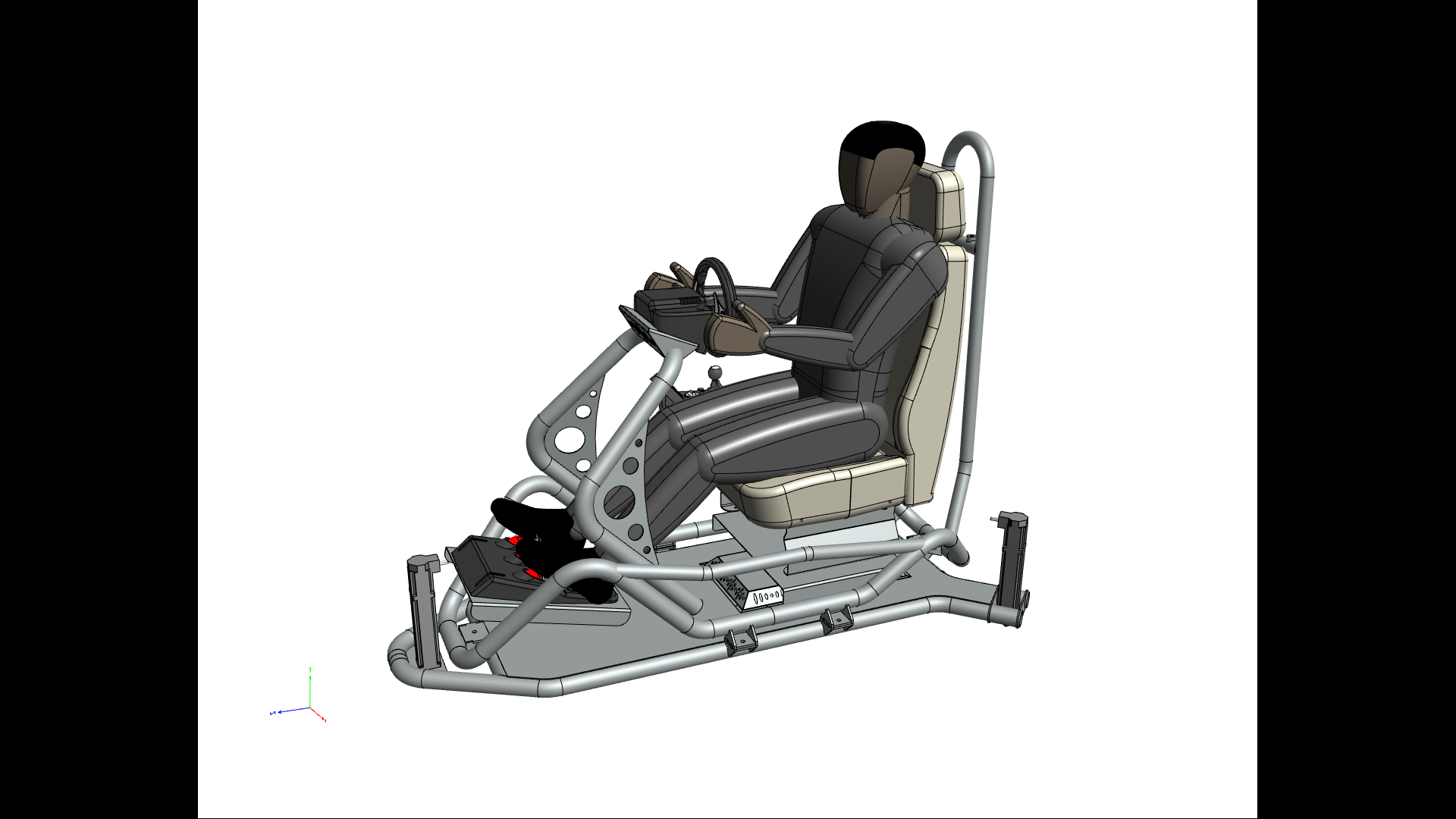 Платформа поддерживает более 40 различных компьютерных VR игр:Состав платформыПлатформа состоит из следующих элементов:Трубный, металлический каркас – 1 шт.Электромеханические актуаторы – 3 шт. Кресло игрока – 1 шт.Комплект электроники для управления актуаторами – 1 компл.Механизмы управления (руль, педали, ручка КПП) – 1 компл.Шлем виртуальной реальности или телевизор(ы) – 1 компл.Игровой компьютер – 1 шт.Кабели подключения – 1 комплект.конструкцияДвижения симулятора осуществляются за счет электромеханических актуаторов. Количество актуаторов от 3-х до 5-и шт. Зависит от предельной нагрузки и степеней перемещения (один из актуаторов может обеспечивать боковое смещение).Предусмотрено место для хранения аппаратуры виртуальной реальности.Для работы симулятора используется персональный игровой компьютер, имеющий следующие характеристики:Требования по подключениюПитание симулятора осуществляется от сети переменного тока 220В ±10%. Максимальная мощность 1500 кВт.Желательно наличие широкополосного доступа к сети Интернет.ХарактеристикиГабаритные размеры: (длина Х ширина Х высота) 1800 мм Х 1200 мм Х 1600 мм.Масса без игрока: 60 кг.Вес игрока: до 120 кг.Спортивное кресло регулируется в диапазоне роста игрока от 150 см до 190 см.Легко регулируемый педальный узел в диапазоне +-200 мм. Для игрока от 120 до 150 см.Варианты обивки кресла игрока (износостойкая ткань, искусственная кожа, комбинация материалов). Цвет можно уточнить при заказе.Педальный узел с тремя педалями (газ, тормоз, сцепление) и имитацией функционального назначения.Руль многофункциональный, кожаный с эффектом обратной связи и дополнительными программируемыми кнопками.Очки виртуальной реальности наушниками и изображением высокой четкости (Рисунок 2).Возможность установить и подключить ручку переключения передач или джойстик на дополнительной площадке.Стойки для крепления телевизоров позволяют использовать до трех телевизоров диагональю до 49 дюймов или мониторов (Рисунок 1). Дополнительно подвижная платформа может быть укомплектована акустической системой.Условия эксплуатацииСимулятор предназначен для установки и эксплуатации в отапливаемых помещениях при температуре от +5 до +35°C.Минимальная площадь для установки 5 м2 (2500 мм Х 2000 мм).Максимальный вес игрока 120 кг. Рост от 120 см. до 190 см.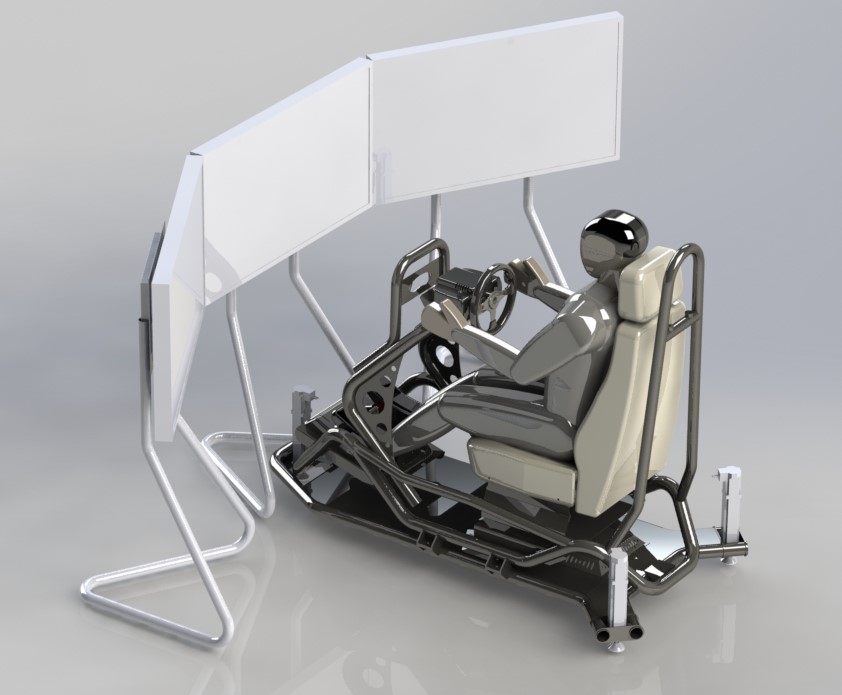 Рисунок  Подвижная платформа с тремя телевизорами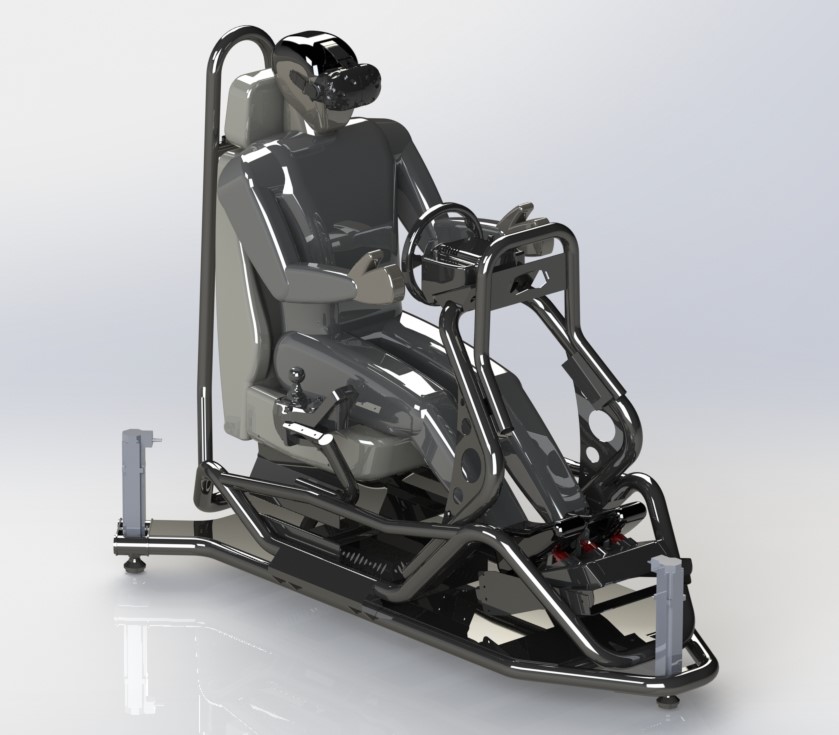 Рисунок  Подвижная платформа с очками виртуальной реальности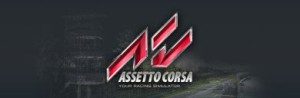 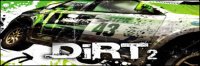 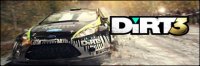 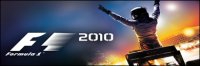 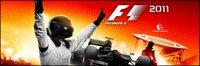 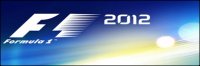 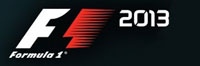 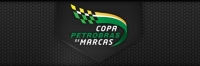 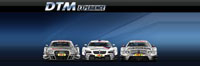 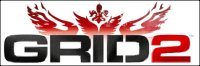 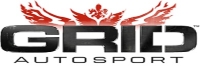 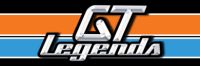 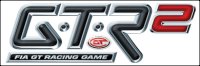 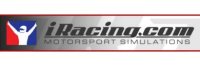 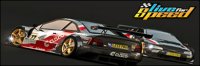 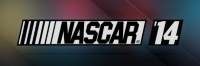 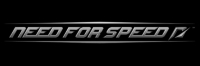 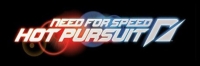 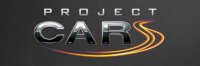 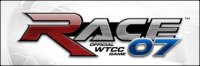 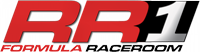 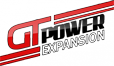 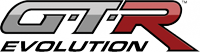 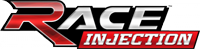 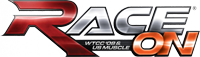 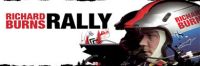 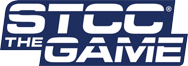 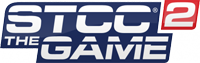 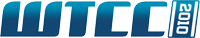 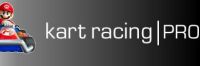 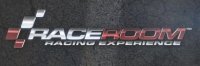 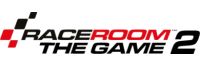 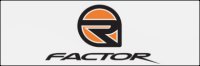 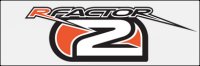 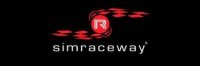 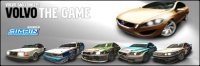 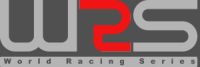 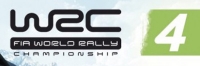 МИНИМАЛЬНЫЕ:
OS: Windows 10 (+ specific versions of 7)
Processor: 3.5 GHz Intel Core i5 3450, 4.0 GHz AMD FX-8350
Memory: 8 GB RAM
Graphics: GTX680 or equivalent
DirectX: Version 11
Storage: 50 GB available space
Звуковая карта: DirectX compatible sound card
РЕКОМЕНДУЕМЫЕ:
OS: Windows 10
Processor: Intel i7 6700k
Memory: 16 GB RAM
Graphics: NVidia GTX 1080 or AMD Radeon RX480
DirectX: Version 11
Storage: 50 GB available space
Sound Card: DirectX compatible sound card